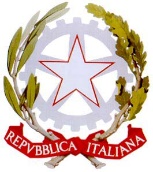 Ministero dell’Istruzione, dell’Università e della RicercaIstituto d’Istruzione Superiore “Medardo Rosso” Via Calatafimi n°5 - 23900 LeccoPEC istituzionale: lcis01300g@pec.istruzione.it - email ordinaria istituzionale: lcis01300g@istruzione.itTel. 0341369278C.M. LCIS01300G -  C.F. 92073000132Liceo Artistico “Medardo Rosso” - LCSL01301V -  Istituto Tecnico per Geometri “G. Bovara” – LCTL013018Al Dirigente scolasticoI.I.S. “Medardo Rosso”LeccoOggetto: RINUNCIA ALLA FREQUENZA DI CORSI DI RECUPEROIl/La sottoscritto/a _____________________________________________________________genitore dell’alunno/a __________________________________________________________frequentante la classe ________________ del Liceo Artistico “Medardo Rosso”/Istituto Tecnico per Geometri “G. Bovara” di Lecco per l’anno scolastico 2020-21CHIEDEche il/la proprio/a  figlio/a  sia esonerato/a dalla frequenza ai CORSI di RECUPERO attivati dall’Istituto PER LE MATERIE:Data _____________________			      Firma ______________________________Il modulo può essere consegnato a mano al coordinatore della classe o inviato per posta elettronica all’indirizzo: recuperomedara@gmail.comGrazie